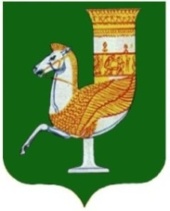 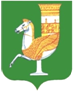 П  О  С  Т  А  Н  О  В  Л  Е  Н  И  ЕАДМИНИСТРАЦИИ   МУНИЦИПАЛЬНОГО  ОБРАЗОВАНИЯ«КРАСНОГВАРДЕЙСКИЙ  РАЙОН»От 30.11.2023г . № 846с. КрасногвардейскоеО внесении изменений в постановление администрации МО «Красногвардейский район» от 18.02.2021 года № 150  «Об утверждении  муниципальной  программы  «Развитие физической культуры, спорта и реализации молодежной политики в муниципальном образовании «Красногвардейский район» на 2021-2023 годы»В целях совершенствования программно-целевых методов бюджетного планирования, развития муниципальной системы физической культуры, спорта и молодежной политики,  поддержки развития физической культуры, спорта и реализации молодежной политики в Красногвардейском районе, создания условий для укрепления здоровья населения района путем развития материально-технической базы физической культуры и спорта, популяризации и пропаганды массового спорта и приобщения различных слоев населения к регулярным занятиям физической культурой и спортом, пропаганды здорового образа жизни среди граждан Красногвардейского района, повышения активности молодежи и эффективной самореализации, в соответствие с постановлением администрации МО «Красногвардейский район» от 30.01.2023 г. № 54 «Об утверждении порядка принятия решений о разработке муниципальных программ, их формирования и реализации, проведения оценки эффективности реализации муниципальных программ и ее критерии и методических указаний по разработке и реализации муниципальных программ в муниципальном образовании «Красногвардейский район», руководствуясь Уставом МО «Красногвардейский район»ПОСТАНОВЛЯЮ:Внести изменения в постановление администрации МО «Красногвардейский район» № 150 от 18.02.2021 года «Об утверждении  муниципальной  программы  «Развитие физической культуры, спорта и реализации молодежной политики в муниципальном образовании «Красногвардейский район» на 2021-2023 годы»: Наименование изложить в новой редакции: Об утверждении муниципальной  программы  «Развитие физической культуры, спорта и реализации молодежной политики в муниципальном образовании «Красногвардейский район»;Пункт 1 изложить в новой редакции: «1. Утвердить муниципальную программу муниципального образования «Красногвардейский район» «Об утверждении  муниципальной  программы  «Развитие физической культуры, спорта и реализации молодежной политики в муниципальном образовании «Красногвардейский район» (Приложение).Опубликовать настоящее постановление в районной газете «Дружба» и разместить данное постановление в сети «Интернет» на официальном сайте органов местного самоуправления МО «Красногвардейский район». 3. Контроль за исполнением данного постановления возложить на отдел по молодежной политике и спорту администрации МО «Красногвардейский район»4. Настоящее постановление вступает в силу со дня его опубликования и распространяется на правоотношения, возникшие с 01.01.2023 г.Глава МО «Красногвардейский   район»			                        Т.И. ГубжоковПриложение к постановлению администрации МО «Красногвардейский  район» от 30.11.2023г . № 846Приложение к постановлению администрации МО «Красногвардейский  район» от  18.02.2021 г. № 150Паспорт муниципальной программы «Развитие физической культуры, спорта и реализация молодежной политики в муниципальном образовании «Красногвардейский район»  Характеристика сферы реализации муниципальной программы, в том числе формулировки основных проблем в указанной сфере и прогноз ее развития.         Современное состояние физической культуры, спорта и реализации молодежной политики в Красногвардейском районе является результатом реализации государственной политики в соответствии с указами и поручениями Президента Российской Федерации, стратегии развития физической культуры спорта и молодежной политики.        Численность граждан, систематически занимающихся физической культурой и спортом в МО «Красногвардейский район» достигла 15,4 тыс. человек. Ежегодно проводится более 102 официальных молодежных, физкультурных и спортивных мероприятий, в том числе «Президентские состязания»,        «Президентские спортивные игры», «Спартакиада молодежи допризывного возраста» и иные массовые физкультурно-спортивные мероприятия.      Действует Всероссийский физкультурно-спортивный комплекс «Готов к труду и обороне» (ГТО).  По итогам 2022 года на всероссийском портале ГТО   зарегистрировано более 8,5 тыс. человек.     Общее количество спортивных сооружений в 2022  году увеличилось на 2 спортивных зала. Регулярно на спортивных объектах проводится капитальный ремонт.      Вместе с тем сохраняется ряд проблем, требующих решения. Среди граждан, систематически занимающихся физической культурой и спортом, преобладает преимущественно дети и молодежь в возрасте до 29 лет. Сохраняется недостаточный уровень вовлеченности населения среднего и старшего возраста в занятия физической культурой и спортом.     Ключевыми вызовами для физической культуры и спорта являются:- возросшие требования к увеличению продолжительности социально и экономически активной жизни с учетом старения населения и низкой вовлеченности в занятия физической культурой и спортом средних и старших возрастных групп;- увеличение числа граждан, нуждающихся в оздоровлении средствами физической культуры и спорта, в том числе вследствие перенесенных заболеваний, вызванных новой коронавирусной инфекцией (COVID-19);- возросшие требования к уровню физической подготовленности допризывной       молодежи как фактору обеспечения боеготовности вооруженных сил;     Реализация Программы позволит привлечь к систематическим занятиям физической культурой и спортом и приобщить к здоровому образу жизни не менее 53,5 процентов населения Красногвардейского района, что в конечном счете положительно скажется на улучшении качества жизни граждан.В МО «Красногвардейский район» реализуется система мер, направленных на создание условий и возможностей для успешной социализации и эффективной самореализации детей и молодежи, для развития их потенциала в интересах района, республики и общества.Организована деятельность  детских  общественных организаций и активно развивается добровольческое (волонтерское) движение,  осуществляющее свою деятельность по работе с людьми с ограниченными возможностями, пожилыми, ветеранами и детьми, находящимися в трудной жизненной ситуации, пропаганде здорового образа жизни, профилактике асоциального поведения и экстремизма и др. Проводится работа с работающей молодежью, ежегодно организовывается Слет для молодежных активов сельских поселений Красногвардейского района.В Красногвардейском районе сформирована сеть муниципальных учреждений дополнительного образования детей.Важнейшим ресурсом самообразования школьников, пространством его инициативного действия является дополнительное образование детей и молодежи. В МО «Красногвардейский район» дополнительное образование детей организовано в 2 учреждениях (МБУ ДО ДЮСШ и МБУ ДО «Центр дополнительного образования детей»), в них занимаются около 35% от общего количества обучающихся. Сохранена доступность дополнительного образования для детей. Все кружки, секции, клубы, объединения в учреждениях дополнительного образования детей района функционируют на бесплатной основе.Государственная молодежная политика является системой формирования приоритетов и мер, направленных на создание условий и возможностей для успешной социализации и эффективной самореализации молодежи, для развития ее потенциала в интересах России, следовательно, на социально-экономическое и культурное развитие страны, обеспечение ее конкурентоспособности и укрепление национальной безопасности.На сегодняшний  день немаловажной является проблема социальной адаптации молодежи и профилактика негативных явлений в молодежной среде. Программа предусматривает комплексное решение вопросов по вовлечению молодежи во все сферы жизнедеятельности общества через изменение общественного сознания молодежи, воспитание потребности к труду и активной жизненной позиции. В программные мероприятия входят меры по созданию муниципальной системы поддержки молодых граждан, содействующие социальному становлению, культурному, духовному и физическому развитию личности.В целях реализации молодежной политики в МО «Красногвардейский район» разработана настоящая программа, которая ориентирована преимущественно на граждан Красногвардейского района  в возрасте от 14 до 35 лет, в том числе на несовершеннолетних, оказавшихся в трудной жизненной ситуации, а также на молодые семьи района. Стратегические цели молодежной политики в Российской Федерации, Республике Адыгея и в Красногвардейском районе определяются направленностью на социальное, культурное, нравственное и физическое развитие молодежи, ее благополучие, а также стремление к использованию потенциала молодежи в интересах государства и общества.Молодежная политика разрабатывается и реализуется в Красногвардейском районе с учетом социально-экономического развития района на основе следующих принципов:-выделения приоритетных направлений;-учета интересов и потребностей различных групп молодежи;-участия молодых граждан в разработке и реализации приоритетных направлений молодежной политики;-взаимодействия государства, институтов гражданского общества и представителей бизнеса;-информационной открытости.Талантливая молодежь является важным стратегическим ресурсом общества. Творческая деятельность – не только возможность самореализации личности, это и механизм развития способности находить эффективные нестандартные решения любым задач, закрепление формы поведения, подразумевающей проявление инициативы, направленной на созидательную деятельность.Одним из важнейших компонентов, способствующих созданию и поддержанию на высоком уровне научно-технического, политического, культурного и управленческого потенциала страны, является налаженная система поиска и обучения одаренных детей и талантливой молодежи. Формирование интеллектуальной элиты, которая по существу задает темп развитию науки, техники, экономики, культуры, спорта и определяет эффективность этого развития. Главным направлением развития современного образования является межведомственная координация поиска, практической диагностики, обучения, воспитания и развития одаренных детей, нацеленная на подготовку творческих людей, талантливых специалистов. Сложность и специфика работы с одаренными детьми требует привлечения к ее осуществлению различных специалистов – педагогов, психологов, деятелей культуры и спорта. Возникла необходимость объединения межведомственных усилий по созданию условий для выявления и развития одаренных детей и талантливой молодежи на уровне муниципального образования.  В контексте настоящей Программы творчество молодежи рассматривается как ее потребность и умение:- развивать свои интеллектуальные, творческие способности и инициативу;- осуществлять поиск идей для создания новых молодежных творческих проектов.Развитие позитивных тенденций и использования потенциала творческой и интеллектуальной активности молодежи в интересах созидания и гражданского служения может быть устойчивым лишь при создании адекватной системы участия государства и общества в процессах социализации молодежи, формировании действенных механизмов партнерских взаимоотношений между «взрослым» обществом и входящими в него новыми поколениями.Подобный подход призван обеспечить эффективное становление и развитие молодежи района, решить задачу привлечения  талантливой молодежи в районе. Кроме того, подход направлен на  снижение уровня социального иждивенчества среди молодежи.Выбор программно-целевого метода решения проблемы позволяет рассматривать саму молодежь в качестве целевой группы Программы.Программно-целевой метод управления позволяет оперативно и с максимальной степенью управляемости создавать новые инструменты и технологии реализации приоритетов молодежной политики. Кроме того, Основами  государственной молодежной политики в Российской Федерации задан проектный метод управления при реализации мероприятий.Применение программно-целевого метода в решении ключевой проблемы позволит:-обеспечить адресность, последовательность, преемственность и контроль за целевым использованием бюджетных средств, направляемых на реализацию молодежной политики в Красногвардейском районе;-разработать и внедрить инновационные технологии решения актуальных проблем молодежи при активном ее участии;-создать условия для устойчивого развития и функционирования инфраструктуры сферы молодежной политики.Таким образом, будут созданы условия для развития сферы молодежной политики и обеспечения увеличения вклада молодежи в социально-экономическое развитие Красногвардейского района. Возникла необходимость объединения межведомственных усилий по эффективной реализации молодежной политики в муниципальном образовании.Приоритеты реализуемой на территории МО «Красногвардейский район» политики в соответствующей сфере социально-экономического развития, целевые показатели (индикаторы) муниципальной программыРеализация Программы позволит своевременно и оперативно оценивать показатели, характеризующие общественную активность молодых людей, их социальную интеграцию и развитие физической культуры и спорта в МО «Красногвардейский район».Молодежную политику следует рассматривать как самостоятельное направление деятельности государства, предусматривающее формирование необходимых социальных условий инновационного развития МО «Красногвардейский район», реализуемое на основе активного взаимодействия с институтами гражданского общества, общественными объединениями и молодежными организациями. Таким образом, муниципальную молодежную политику можно определить как систему государственных приоритетов и мер, направленных на создание условий и возможностей в районе для успешной социализации и эффективной самореализации молодежи. Цели и задачи Программы соответствуют приоритетным задачам развития Российской Федерации, которые определены:- Постановление Правительства Российской Федерации от 30 сентября 2021 года № 1661 «Об утверждении государственной программы Российской Федерации «Развитие физической культуры и спорта» и о признании утративших силу некоторых актов и отдельных положений некоторых актов Правительства Российской Федерации»;- Постановление Кабинета Министров Республики Адыгея от 27 декабря 2019 года № 329 «О государственной программе Республики Адыгея «Развитие физической культуры и спорта»;- Федеральный закон от 30 декабря 2020 года № 489-ФЗ
«О молодежной политике в Российской Федерации»;        - Распоряжение правительства Российской Федерации от 29 ноября 2014 года № 2403-р «Об утверждении Основ государственной молодежной политики Российской Федерации на период до 2025 года»;       Основной целью и приоритетом Программы является Мотивация населения Красногвардейского района к систематическим занятиям физической культурой, спортом и развитие потенциала молодежи в интересах развития района, республики, страны, поддержка одаренных детей и талантливой молодежи.Для достижения указанной цели должны быть решены основные задачи, а решение задач будет осуществляться в рамках реализации мероприятий по вопросам организации массовых форм занятий спортом и физической культуры в образовательных учреждениях, в организациях, на предприятиях, по месту жительства, пропаганде физической культуры  и спорта, привлечение детей и молодежи к систематическим занятиям физической культурой и спортом, развития и реализации потенциала молодежи в интересах Красногвардейского района:- Увеличение доли граждан систематически занимающихся физической культурой и спортом, совершенствование системы подготовки спортсменов;- Создание условий для успешной социализации и эффективной самореализации молодежи;- Создание благоприятных условий для эффективной самореализации талантливой молодежи и одаренных детей муниципального образования «Красногвардейский район». Оценка ожидаемой социальной эффективности будет определяться на основании достижения плановых значений целевых индикаторов (показателей) Программы: Сведения о целевых показателях (индикаторах) муниципальной программыи их значения приведены в таблицеОжидаемые результаты реализации муниципальной программы:- увеличение удельного веса населения района, систематически занимающегося физической культурой и спортом, к 2024 году до 53,5% от общей численности населения района;- Количество молодежи, участвующей в мероприятиях направленных на гражданское, патриотическое воспитание, формирование     правовых, культурных и нравственных ценностей среди молодежи, в культурно-досуговых мероприятиях, профилактических мероприятиях, в мероприятиях творческой и интеллектуальной направленности, в мероприятиях, направленных на формирование здорового образа жизни 3400 (чел.);- Увеличение количества талантливой молодежи одаренных детей, детских или молодежных общественных объединениях в различных областях деятельности, получивших единовременное поощрение (стипендию) до 25 (чел.)Срок реализации программы 2021-2024 годы без деления на этапы.Перечень и характеристика основных мероприятий муниципальной программыДостижение целей и решение задач муниципальной программы будут осуществляться в рамках реализации подпрограмм и их мероприятий:Подпрограмма 1. «Развитие физической культуры и  спорта в МО «Красногвардейский  район»:-  пропаганда здорового образа жизни, физической культуры и спорта;- совершенствование системы физкультурно-оздоровительной и спортивно-массовой работы на территории муниципального образования «Красногвардейский район»; - развитие инфраструктуры физической культуры и спорта, популяризация массового спорта и приобщения различных слоев населения к регулярным и систематическим занятиям физической культурой и спортом;- развитие физической культуры и спорта по месту работы, жительства и организация активного и здорового досуга  и отдыха населения;- развитие физкультурно-спортивной работы с детьми и молодежью;- развитие спорта высших достижений и подготовка спортивного резерва.Подпрограмма 2. «Реализация молодежной политики в МО «Красногвардейский  район»:-  проведение мероприятий, направленных на гражданское и патриотическое воспитание, творческое, спортивное и интеллектуальное развитие молодежи;- проведение мероприятий, направленных на формирование здорового образа жизни детей и молодежи, развитие туризма;- поддержка инициативной и талантливой молодежи;- развитие добровольческого (волонтерского) движения;- поддержка районных детских и молодежных общественных организаций и объединений и развитие системы школьного самоуправления;- организация и проведение работы с несовершеннолетними, оказавшимися в трудной жизненной ситуации и несовершеннолетними, состоящими на профилактических учетах;- профилактика негативных явлений и процессов в молодежной среде;- информационно-пропагандистское сопровождение реализации моолодежной политики; - участие молодежи Красногвардейского района в республиканских, межрегиональных и всероссийских проектах и мероприятиях.3) Подпрограмма 3.  «Поддержка талантливой молодежи и одаренных детей муниципального образования «Красногвардейский район»:- привлечение талантливой молодежи  и одаренных детей  к реализации мероприятий, направленных на повышение инновационной активности молодежи в социально-экономической, общественно-политической и творческой сферах, а так же увеличение принимающих активное участие в общественной жизни района;- создание районного банка данных талантливой молодежи и одаренных детей в разных областях деятельности и его ежегодный мониторинг;- привлечение детей и  молодежи к деятельности детских и молодежных общественных объединений и организаций и  к добровольческой (волонтерской) деятельности;- целевая поддержка и привлечение детей и молодежи к участию в районных, республиканских, всероссийских, международных проектах, программах, конкурсах, Слетах, фестивалях, соревнованиях, и мероприятиях и т.п.;- проведение районных мероприятий, конкурсов, фестивалей, слетов, спортивных соревнований одаренных детей и талантливой молодежи, поддержка деятельности детских и молодежных общественных объединений и организаций, добровольческого (волонтерского) движения, а также ученического самоуправления.Финансовое обеспечение муниципальной программыИсточником финансового обеспечения программы являются средства бюджета муниципального образования «Красногвардейский район». Ежегодный размер бюджетных средств, выделяемых на реализацию программы, определяется решением Совета народных депутатов муниципального образования «Красногвардейский район»  «О бюджете муниципального образования «Красногвардейский район»   на очередной финансовый год и плановый период. Объем финансирования мероприятий на 2021 – 2024 годы определен исходя из затрат на реализацию аналогичных мероприятий в 2019-2020 годы с учетом прогнозов индексов-дефляторов на соответствующие годы.Объем бюджетных ассигнований на реализацию Программы за счет средств муниципального бюджета МО «Красногвардейский район»  составляет всего 3 220, 7 тыс. рублей, в том числе по годам:        2021 г. – 592, 4 тыс. руб.       2022 г. – 732,3 тыс. руб.       2023 г. – 946,0 тыс. руб.       2024 г. – 950,0 тыс. руб.Управляющий   делами  администрации МО «Красногвардейский район»                                                          А.А. Катбамбетов Приложение №1 к муниципальной  программе  «Развитие физической культуры, спорта и реализация молодежной политики в муниципальном образовании «Красногвардейский район»  Подпрограмма 1  «Развитие физической культуры и спорта в муниципальном образовании «Красногвардейский район» муниципальной программы МО «Красногвардейский район» «Развитие физической культуры, спорта и реализация молодежной политики в муниципальном образовании «Красногвардейский район» Паспорт подпрограммы 1.Управляющий   делами  администрации МО «Красногвардейский район»                                                          А.А. Катбамбетов Приложение №2 к муниципальной  программе  «Развитие физической культуры, спорта и реализация молодежной политики в муниципальном образовании «Красногвардейский район»  на 2021-2024 годы»Подпрограмма 2. «Реализация молодежной политики в  муниципальном образовании «Красногвардейский район» муниципальной «Развитие физической культуры, спорта и реализация молодежной политики в муниципальном образовании «Красногвардейский район» Паспорт подпрограммы 2.Управляющий   делами  администрации МО «Красногвардейский район»                                                          А.А. Катбамбетов Приложение №3 к муниципальной  программе  «Развитие физической культуры, спорта и реализация молодежной политики в муниципальном образовании «Красногвардейский район»  на 2021-2023 годы»Подпрограмма 3. «Поддержка талантливой молодежи и одаренных детей муниципального образования «Красногвардейский район»  муниципальной программы МО «Красногвардейский район» «Развитие физической культуры, спорта и реализация молодежной политики в муниципальном образовании «Красногвардейский район» Паспорт подпрограммы 3.Управляющий   делами  администрации МО «Красногвардейский район»                                                          А.А. Катбамбетов Приложение №4к муниципальной  программе  «Развитие физической культуры, спорта и реализация молодежной политики в муниципальном образовании «Красногвардейский район»Целевые индикаторы и показатели.Управляющий   делами  администрации МО «Красногвардейский район                                                  А.А.КатбамбетовПриложение №5к муниципальной  программе  «Развитие физической культуры, спорта и реализация молодежной политики в муниципальном образовании «Красногвардейский район»  Планреализации основных мероприятий муниципальной программы «Развитие физической культуры, спортаи реализация молодежной политики в муниципальном образовании«Красногвардейский район» на очередной финансовый год и плановый периодУправляющий   делами  администрации МО «Красногвардейский район                                                                                                                 	 	А.А.Катбамбетов1.Ответственный исполнитель муниципальной программыОтдел по молодежной политике и спорту администрации муниципального образования «Красногвардейский район»Отдел по молодежной политике и спорту администрации муниципального образования «Красногвардейский район»Отдел по молодежной политике и спорту администрации муниципального образования «Красногвардейский район»Отдел по молодежной политике и спорту администрации муниципального образования «Красногвардейский район»2.Соисполнители муниципальной программы----3.Участники программыУправление культуры и кино администрации МО «Красногвардейский район», администрации сельских поселенийУправление культуры и кино администрации МО «Красногвардейский район», администрации сельских поселенийУправление культуры и кино администрации МО «Красногвардейский район», администрации сельских поселенийУправление культуры и кино администрации МО «Красногвардейский район», администрации сельских поселений4.Подпрограммы муниципальной программыПодпрограмма 1. Развитие физической культуры и спорта в муниципальном образовании «Красногвардейский район»Подпрограмма 2. Реализация молодежной политики в муниципальном образовании «Красногвардейский район» Подпрограмма 3. Поддержка талантливой молодежи и одаренных детей муниципального образования «Красногвардейский район» Подпрограмма 1. Развитие физической культуры и спорта в муниципальном образовании «Красногвардейский район»Подпрограмма 2. Реализация молодежной политики в муниципальном образовании «Красногвардейский район» Подпрограмма 3. Поддержка талантливой молодежи и одаренных детей муниципального образования «Красногвардейский район» Подпрограмма 1. Развитие физической культуры и спорта в муниципальном образовании «Красногвардейский район»Подпрограмма 2. Реализация молодежной политики в муниципальном образовании «Красногвардейский район» Подпрограмма 3. Поддержка талантливой молодежи и одаренных детей муниципального образования «Красногвардейский район» Подпрограмма 1. Развитие физической культуры и спорта в муниципальном образовании «Красногвардейский район»Подпрограмма 2. Реализация молодежной политики в муниципальном образовании «Красногвардейский район» Подпрограмма 3. Поддержка талантливой молодежи и одаренных детей муниципального образования «Красногвардейский район» 5.Программно-целевые инструменты муниципальной программы Отсутствуют Отсутствуют Отсутствуют Отсутствуют6.Цель муниципальной программыМотивация населения Красногвардейского района к систематическим занятиям физической культурой, спортом и развитие потенциала молодежи в интересах развития района, республики, страны, поддержка одаренных детей и талантливой молодежиМотивация населения Красногвардейского района к систематическим занятиям физической культурой, спортом и развитие потенциала молодежи в интересах развития района, республики, страны, поддержка одаренных детей и талантливой молодежиМотивация населения Красногвардейского района к систематическим занятиям физической культурой, спортом и развитие потенциала молодежи в интересах развития района, республики, страны, поддержка одаренных детей и талантливой молодежиМотивация населения Красногвардейского района к систематическим занятиям физической культурой, спортом и развитие потенциала молодежи в интересах развития района, республики, страны, поддержка одаренных детей и талантливой молодежи7.Задачи муниципальной программы1. Увеличение доли граждан систематически занимающихся физической культурой и спортом, совершенствование системы подготовки спортсменов;2. Создание условий для успешной социализации и эффективной самореализации молодежи;3. Создание благоприятных условий для эффективной самореализации талантливой молодежи и одаренных детей муниципального образования «Красногвардейский район».1. Увеличение доли граждан систематически занимающихся физической культурой и спортом, совершенствование системы подготовки спортсменов;2. Создание условий для успешной социализации и эффективной самореализации молодежи;3. Создание благоприятных условий для эффективной самореализации талантливой молодежи и одаренных детей муниципального образования «Красногвардейский район».1. Увеличение доли граждан систематически занимающихся физической культурой и спортом, совершенствование системы подготовки спортсменов;2. Создание условий для успешной социализации и эффективной самореализации молодежи;3. Создание благоприятных условий для эффективной самореализации талантливой молодежи и одаренных детей муниципального образования «Красногвардейский район».1. Увеличение доли граждан систематически занимающихся физической культурой и спортом, совершенствование системы подготовки спортсменов;2. Создание условий для успешной социализации и эффективной самореализации молодежи;3. Создание благоприятных условий для эффективной самореализации талантливой молодежи и одаренных детей муниципального образования «Красногвардейский район».8.Целевые показатели (индикаторы) муниципальной программы1. Увеличение удельного веса населения МО «Красногвардейский район», систематически занимающегося физической культурой и спортом (%); 2. Количество молодежи, участвующей в мероприятиях направленных на гражданское, патриотическое воспитание, формирование     правовых, культурных и нравственных ценностей среди молодежи, в культурно-досуговых мероприятиях, профилактических мероприятиях, в мероприятиях творческой и интеллектуальной направленности, в мероприятиях, направленных на формирование здорового образа жизни (чел.);3. Увеличение количества талантливой молодежи одаренных детей, детских или молодежных общественных объединениях в различных областях деятельности, получивших единовременное поощрение (стипендию);1. Увеличение удельного веса населения МО «Красногвардейский район», систематически занимающегося физической культурой и спортом (%); 2. Количество молодежи, участвующей в мероприятиях направленных на гражданское, патриотическое воспитание, формирование     правовых, культурных и нравственных ценностей среди молодежи, в культурно-досуговых мероприятиях, профилактических мероприятиях, в мероприятиях творческой и интеллектуальной направленности, в мероприятиях, направленных на формирование здорового образа жизни (чел.);3. Увеличение количества талантливой молодежи одаренных детей, детских или молодежных общественных объединениях в различных областях деятельности, получивших единовременное поощрение (стипендию);1. Увеличение удельного веса населения МО «Красногвардейский район», систематически занимающегося физической культурой и спортом (%); 2. Количество молодежи, участвующей в мероприятиях направленных на гражданское, патриотическое воспитание, формирование     правовых, культурных и нравственных ценностей среди молодежи, в культурно-досуговых мероприятиях, профилактических мероприятиях, в мероприятиях творческой и интеллектуальной направленности, в мероприятиях, направленных на формирование здорового образа жизни (чел.);3. Увеличение количества талантливой молодежи одаренных детей, детских или молодежных общественных объединениях в различных областях деятельности, получивших единовременное поощрение (стипендию);1. Увеличение удельного веса населения МО «Красногвардейский район», систематически занимающегося физической культурой и спортом (%); 2. Количество молодежи, участвующей в мероприятиях направленных на гражданское, патриотическое воспитание, формирование     правовых, культурных и нравственных ценностей среди молодежи, в культурно-досуговых мероприятиях, профилактических мероприятиях, в мероприятиях творческой и интеллектуальной направленности, в мероприятиях, направленных на формирование здорового образа жизни (чел.);3. Увеличение количества талантливой молодежи одаренных детей, детских или молодежных общественных объединениях в различных областях деятельности, получивших единовременное поощрение (стипендию);9.Срок реализации муниципальной программыПрограмма реализуется  в 2021-2024 годахПрограмма реализуется  в 2021-2024 годахПрограмма реализуется  в 2021-2024 годахПрограмма реализуется  в 2021-2024 годах10.Объемы финансирования муниципальной программы, в том числе подпрограммФинансирование программы осуществляется из средств бюджета муниципального образования «Красногвардейский район» Финансирование программы осуществляется из средств бюджета муниципального образования «Красногвардейский район» Финансирование программы осуществляется из средств бюджета муниципального образования «Красногвардейский район» Финансирование программы осуществляется из средств бюджета муниципального образования «Красногвардейский район» Объемы финансирования муниципальной программы, в том числе подпрограмм2021 год2022 год2023 год2024 годОбъемы:592, 4 руб.732,3 тыс. руб.946,0 тыс. руб.950,0 тыс. руб.Итого:3 220, 7 тыс. руб.3 220, 7 тыс. руб.3 220, 7 тыс. руб.3 220, 7 тыс. руб.11.Объем бюджетных ассигнований подпрограммПодпрограмма 1. «Развитие физической культуры и спорта в  муниципальном образовании «Красногвардейский район»осуществляется из средств бюджета муниципального образования «Красногвардейский район» в размере        2 979, 7 тыс. рублей  в т.ч. по годам:2021 г. – 557, 4 тыс. руб.2022 г.-  637, 3 тыс. руб.2023 г. – 835,0 тыс. руб.2024 г. – 950,0 тыс. руб.Подпрограмма 1. «Развитие физической культуры и спорта в  муниципальном образовании «Красногвардейский район»осуществляется из средств бюджета муниципального образования «Красногвардейский район» в размере        2 979, 7 тыс. рублей  в т.ч. по годам:2021 г. – 557, 4 тыс. руб.2022 г.-  637, 3 тыс. руб.2023 г. – 835,0 тыс. руб.2024 г. – 950,0 тыс. руб.Подпрограмма 1. «Развитие физической культуры и спорта в  муниципальном образовании «Красногвардейский район»осуществляется из средств бюджета муниципального образования «Красногвардейский район» в размере        2 979, 7 тыс. рублей  в т.ч. по годам:2021 г. – 557, 4 тыс. руб.2022 г.-  637, 3 тыс. руб.2023 г. – 835,0 тыс. руб.2024 г. – 950,0 тыс. руб.Подпрограмма 1. «Развитие физической культуры и спорта в  муниципальном образовании «Красногвардейский район»осуществляется из средств бюджета муниципального образования «Красногвардейский район» в размере        2 979, 7 тыс. рублей  в т.ч. по годам:2021 г. – 557, 4 тыс. руб.2022 г.-  637, 3 тыс. руб.2023 г. – 835,0 тыс. руб.2024 г. – 950,0 тыс. руб.12.Объем бюджетных ассигнований подпрограммПодпрограмма 2.  «Реализация молодежной политики в муниципальном образовании «Красногвардейский район»осуществляется из средств бюджета муниципального образования «Красногвардейский район» в размере 176 тыс. рублей  в т.ч. по годам:2021 г. – 20,0 тыс. руб.2022 г.- 70,0 тыс.  руб.2023 г. – 86,0 тыс. руб.2024 г. – 0 руб.Подпрограмма 2.  «Реализация молодежной политики в муниципальном образовании «Красногвардейский район»осуществляется из средств бюджета муниципального образования «Красногвардейский район» в размере 176 тыс. рублей  в т.ч. по годам:2021 г. – 20,0 тыс. руб.2022 г.- 70,0 тыс.  руб.2023 г. – 86,0 тыс. руб.2024 г. – 0 руб.Подпрограмма 2.  «Реализация молодежной политики в муниципальном образовании «Красногвардейский район»осуществляется из средств бюджета муниципального образования «Красногвардейский район» в размере 176 тыс. рублей  в т.ч. по годам:2021 г. – 20,0 тыс. руб.2022 г.- 70,0 тыс.  руб.2023 г. – 86,0 тыс. руб.2024 г. – 0 руб.Подпрограмма 2.  «Реализация молодежной политики в муниципальном образовании «Красногвардейский район»осуществляется из средств бюджета муниципального образования «Красногвардейский район» в размере 176 тыс. рублей  в т.ч. по годам:2021 г. – 20,0 тыс. руб.2022 г.- 70,0 тыс.  руб.2023 г. – 86,0 тыс. руб.2024 г. – 0 руб.13.Объем бюджетных ассигнований подпрограммПодпрограмма 3. «Поддержка талантливой молодежи и одаренных детей муниципального образования «Красногвардейский район»осуществляется из средств бюджета муниципального образования «Красногвардейский район» в размере 65 тыс. рублей  в  т.ч.  по годам:2021 г. – 15,0 тыс. руб.2022 г. –25,0 тыс. руб.2023 г. –25,0 тыс. руб.2024 г. – 0 руб.Подпрограмма 3. «Поддержка талантливой молодежи и одаренных детей муниципального образования «Красногвардейский район»осуществляется из средств бюджета муниципального образования «Красногвардейский район» в размере 65 тыс. рублей  в  т.ч.  по годам:2021 г. – 15,0 тыс. руб.2022 г. –25,0 тыс. руб.2023 г. –25,0 тыс. руб.2024 г. – 0 руб.Подпрограмма 3. «Поддержка талантливой молодежи и одаренных детей муниципального образования «Красногвардейский район»осуществляется из средств бюджета муниципального образования «Красногвардейский район» в размере 65 тыс. рублей  в  т.ч.  по годам:2021 г. – 15,0 тыс. руб.2022 г. –25,0 тыс. руб.2023 г. –25,0 тыс. руб.2024 г. – 0 руб.Подпрограмма 3. «Поддержка талантливой молодежи и одаренных детей муниципального образования «Красногвардейский район»осуществляется из средств бюджета муниципального образования «Красногвардейский район» в размере 65 тыс. рублей  в  т.ч.  по годам:2021 г. – 15,0 тыс. руб.2022 г. –25,0 тыс. руб.2023 г. –25,0 тыс. руб.2024 г. – 0 руб.14.Ожидаемые результаты реализации муниципальной программы:- увеличение удельного веса населения района, систематически занимающегося физической культурой и спортом, к 2024 году до 53,5% от общей численности населения района;- Количество молодежи, участвующей в мероприятиях направленных на гражданское, патриотическое воспитание, формирование     правовых, культурных и нравственных ценностей среди молодежи, в культурно-досуговых мероприятиях, профилактических мероприятиях, в мероприятиях творческой и интеллектуальной направленности, в мероприятиях, направленных на формирование здорового образа жизни 3400 (чел.);- Увеличение количества талантливой молодежи одаренных детей, детских или молодежных общественных объединениях в различных областях деятельности, получивших единовременное поощрение (стипендию) до 25 (чел.)- увеличение удельного веса населения района, систематически занимающегося физической культурой и спортом, к 2024 году до 53,5% от общей численности населения района;- Количество молодежи, участвующей в мероприятиях направленных на гражданское, патриотическое воспитание, формирование     правовых, культурных и нравственных ценностей среди молодежи, в культурно-досуговых мероприятиях, профилактических мероприятиях, в мероприятиях творческой и интеллектуальной направленности, в мероприятиях, направленных на формирование здорового образа жизни 3400 (чел.);- Увеличение количества талантливой молодежи одаренных детей, детских или молодежных общественных объединениях в различных областях деятельности, получивших единовременное поощрение (стипендию) до 25 (чел.)- увеличение удельного веса населения района, систематически занимающегося физической культурой и спортом, к 2024 году до 53,5% от общей численности населения района;- Количество молодежи, участвующей в мероприятиях направленных на гражданское, патриотическое воспитание, формирование     правовых, культурных и нравственных ценностей среди молодежи, в культурно-досуговых мероприятиях, профилактических мероприятиях, в мероприятиях творческой и интеллектуальной направленности, в мероприятиях, направленных на формирование здорового образа жизни 3400 (чел.);- Увеличение количества талантливой молодежи одаренных детей, детских или молодежных общественных объединениях в различных областях деятельности, получивших единовременное поощрение (стипендию) до 25 (чел.)- увеличение удельного веса населения района, систематически занимающегося физической культурой и спортом, к 2024 году до 53,5% от общей численности населения района;- Количество молодежи, участвующей в мероприятиях направленных на гражданское, патриотическое воспитание, формирование     правовых, культурных и нравственных ценностей среди молодежи, в культурно-досуговых мероприятиях, профилактических мероприятиях, в мероприятиях творческой и интеллектуальной направленности, в мероприятиях, направленных на формирование здорового образа жизни 3400 (чел.);- Увеличение количества талантливой молодежи одаренных детей, детских или молодежных общественных объединениях в различных областях деятельности, получивших единовременное поощрение (стипендию) до 25 (чел.)Целевые индикаторы и показатели Ед. изм2021 год2022год2022год2023 год2024 год Увеличение удельного веса населения МО «Красногвардейский район», систематически занимающихся  физической культурой и спортом %474748,55253,5 Количество молодежи, участвующей в мероприятиях направленных на гражданское, патриотическое воспитание, формирование     правовых, культурных и нравственных ценностей среди молодежи, в культурно-досуговых мероприятиях, профилактических мероприятиях, в мероприятиях творческой и интеллектуальной направленности, в мероприятиях, направленных на формирование здорового образа жизни.Кол-во чел.28002800315033003400Увеличение количества талантливой молодежи одаренных детей, детских или молодежных общественных объединениях в различных областях деятельности, получивших единовременное поощрение (стипендию);Кол-во чел.88222425Ответственный исполнитель подпрограммыОтдел по молодежной политике и спорту администрации МО «Красногвардейский район»Участники подпрограммы Управление культуры и кино администрации МО «Красногвардейский район», администрации сельских поселенийПрограммно-целевые инструменты подпрограммыотсутствуютЦель подпрограммыУвеличение доли граждан систематически занимающихся физической культурой и спортом, совершенствование системы подготовки спортсменовЗадачи подпрограммы- создание условий для укрепления здоровья населения района путем приобщения различных слоев населения к регулярным  и систематическим занятиям физической культурой и спортом; - развитие системы подготовки спортсменов и  спортивных сборных команд района к чемпионатам, первенствам, турнирам, соревнованиям Республики Адыгея, Южного федерального округа, и всероссийских уровней;- разработка и внедрение эффективной системы организации и проведения физкультурно-оздоровительных и спортивно-массовых мероприятий; - подготовка детско-юношеского спортивного резерва, развитие и совершенствование учреждения МБУ ДО ДЮСШ с. Красногвардейское;    - широкая популяризация и пропаганда роли занятий физической культурой и спортом, активного  и здорового образа жизни и массового спорта среди населения района (включая спорта высших достижений); - улучшение и развитие материально-технической базы спортивных сооружений МО «Красногвардейский район»;- информационное обеспечение развития физической культуры и спорта в районе.Целевые показатели (индикаторы) подпрограммы1. Доля детей и подростков, занимающихся физической культурой и спортом(%);2. Количества учащихся, занимающихся в секциях ДЮСШ (чел.); 3. Количества граждан Красногвардейского района, принимавших участие в спортивно-массовых и физкультурно-оздоровительных мероприятиях;Этапы и сроки реализации подпрограммы2021-2024 годы.Объем бюджетных ассигнований подпрограммыПодпрограмма 1. «Развитие физической культуры и спорта в  муниципальном образовании «Красногвардейский район»осуществляется из средств бюджета муниципального образования «Красногвардейский район» в размере 2 979, 7  тыс. рублей в т.ч. по годам:2021 г. – 557, 4 тыс. руб.2022г. -  637,3 тыс. руб.2023 г. – 835,0 тыс. руб.2024 г. – 950,0 тыс. руб. Ожидаемые результаты реализации муниципальной подпрограммы:- увеличение доли детей и подростков, занимающихся физической культурой и спортом к 2024 году до 88% от общей численности детей и подростков района;- увеличение количества учащихся регулярно занимающихся в секциях МБУ ДО ДЮСШ  к 2024 году до 840 чел.;- увеличение количества  граждан Красногвардейского района, принимавших участие в спортивно-массовых и физкультурно-оздоровительных мероприятиях к 2024 году до 6500 чел.;Ответственный исполнитель подпрограммыОтдел по молодежной политике и спорту администрации муниципального образования «Красногвардейский район».Участники подпрограммыУправление культуры и кино администрации МО «Красногвардейский район», администрации сельских поселенийПрограммно-целевые инструменты подпрограммыОтсутствуютЦель подпрограммыСоздание условий для успешной социализации и эффективной самореализации молодежиЗадачи подпрограммы- развитие и реализация потенциала молодежи; - гражданское и военно-патриотическое воспитание, творческое и интеллектуальное развитие молодых граждан;- развитие добровольческого (волонтерского) движения в молодёжной среде; - формирование духовных ценностей и здорового образа жизни; - профилактика негативных явлений и процессов в молодёжной среде Красногвардейского района;- информационное обеспечение реализации молодежной политики в Красногвардейском районе.Целевые показатели (индикаторы) подпрограммы- количество детских и молодежных общественных организаций и объединений, действующих на территории Красногвардейского района;- количество детей и молодежи, участвующих в детских и молодежных общественных организациях и объединениях района (чел.);- количество детей и молодежи, принимающих участие в добровольческой (волонтерской) деятельности (чел.);Этапы и сроки реализации подпрограммы2021-2024 годы.Объем бюджетных ассигнований подпрограммыПодпрограмма 2. «Реализация молодежной политики в муниципальном образовании «Красногвардейский район»осуществляется из средств бюджета муниципального образования «Красногвардейский район» в размере 135 тыс. рублей  в т.ч. по годам:2021 г. – 20,0 тыс. руб.2022 г. – 70,0 тыс. руб. 2023 г.- 45,0 тыс. руб.2024 г. – 0 руб.Ожидаемые результаты реализации подпрограммы:- увеличение количества детских и молодежных общественных организаций и объединений действующих на территории Красногвардейского района 36 шт.;- увеличение количества детей и молодежи, участвующих в деятельности детских и молодежных общественных организациях и объединениях района 2900 чел.- увеличение количества детей и молодежи, принимающих участие в волонтерской (добровольческой) деятельности 450 чел.Ответственный исполнитель подпрограммыОтдел по молодежной политике и спорту администрации муниципального образования «Красногвардейский район».Программно-целевые инструменты подпрограммыОтсутствуютЦель подпрограммыСоздание благоприятных условий для эффективной самореализации талантливой молодежи  и одаренных детей  в муниципальном образовании «Красногвардейский район»Задачи подпрограммы- развитие творческого и интеллектуального потенциала детей и молодежи;- выявление талантливой молодежи и одаренных детей  Красногвардейского района  в различных областях деятельности; - развитие системы информирования молодежи о возможностях ее развития и участия в районных, республиканских и всероссийских проектах, программах, конкурсах, Слетах, фестивалях через районные средства массовой информации;- развитие инициативы и создание разнообразных форм для участия  молодежи в жизни района, республики;- развитие и поддержка деятельности детских и молодежных общественных организаций и объединений;-сохранение системы межотраслевого взаимодействия служб и ведомств района по организации работы с талантливой молодежью и одаренными детьми;
- выявление и поддержка талантливой молодежи, одаренных учащихся, детских, молодежных общественных организаций, объединений и педагогов, работающих с одаренными детьми и молодежью  на уровне района, введение системы поощрения их достижений в различных областях деятельности в том числе и профессиональной;- создание банка данных одаренных детей в сфере образования, спорта и культуры;- поддержка Всероссийской акции взаимопомощи #МыВместе.Целевые показатели (индикаторы) подпрограммы-  количество граждан участвующих в добровольческом  движения на территории района (чел.);- количество талантливой молодежи  и одаренных детей принимающей участие в реализации мероприятий, направленных на повышение инновационной активности молодежи в социально-экономической, общественно-политической и творческой сферах, а так же увеличение принимающих активное участие в общественной жизни района 1200Этапы и сроки реализации подпрограммыНа 2021-2024 годы.Объем бюджетных ассигнований подпрограммыПодпрограмма 3. «Поддержка талантливой молодежи и одаренных детей муниципального образования «Красногвардейский район»  на 2021-2024 годы» осуществляется из средств бюджета муниципального образования «Красногвардейский район» в размере 65,0 тыс. рублей  в т.ч. по годам:2021 г. – 15,0 тыс. руб.2022 г. – 25,0 тыс. руб. 2023 г. – 25,0 тыс. руб.2024 г. – 0 руб.Ожидаемые результаты реализации подпрограммы:- увеличение развитие добровольческого движения на территории района 1900 (чел.);- увеличение талантливой молодежи  и одаренных детей принимающей участие в реализации мероприятий, направленных на повышение инновационной активности молодежи в социально-экономической, общественно-политической и творческой сферах, а так же увеличение принимающих активное участие в общественной жизни района 1200 (чел.).Целевые индикаторы и показатели Целевые индикаторы и показатели Ед. изм.2021 год2022год2022год2023 год2024 годПрограмма «Развитие физической культуры, спорта и реализация молодежной политики в муниципальном образовании «Красногвардейский район»  Программа «Развитие физической культуры, спорта и реализация молодежной политики в муниципальном образовании «Красногвардейский район»  Программа «Развитие физической культуры, спорта и реализация молодежной политики в муниципальном образовании «Красногвардейский район»  Программа «Развитие физической культуры, спорта и реализация молодежной политики в муниципальном образовании «Красногвардейский район»  Программа «Развитие физической культуры, спорта и реализация молодежной политики в муниципальном образовании «Красногвардейский район»  Программа «Развитие физической культуры, спорта и реализация молодежной политики в муниципальном образовании «Красногвардейский район»  Программа «Развитие физической культуры, спорта и реализация молодежной политики в муниципальном образовании «Красногвардейский район»  Программа «Развитие физической культуры, спорта и реализация молодежной политики в муниципальном образовании «Красногвардейский район»  Цель: Мотивация населения Красногвардейского района к систематическим занятиям физической культурой, спортом и развитие потенциала молодежи в интересах развития района, республики, страны, поддержка одаренных детей и талантливой молодежиЦель: Мотивация населения Красногвардейского района к систематическим занятиям физической культурой, спортом и развитие потенциала молодежи в интересах развития района, республики, страны, поддержка одаренных детей и талантливой молодежиЦель: Мотивация населения Красногвардейского района к систематическим занятиям физической культурой, спортом и развитие потенциала молодежи в интересах развития района, республики, страны, поддержка одаренных детей и талантливой молодежиЦель: Мотивация населения Красногвардейского района к систематическим занятиям физической культурой, спортом и развитие потенциала молодежи в интересах развития района, республики, страны, поддержка одаренных детей и талантливой молодежиЦель: Мотивация населения Красногвардейского района к систематическим занятиям физической культурой, спортом и развитие потенциала молодежи в интересах развития района, республики, страны, поддержка одаренных детей и талантливой молодежиЦель: Мотивация населения Красногвардейского района к систематическим занятиям физической культурой, спортом и развитие потенциала молодежи в интересах развития района, республики, страны, поддержка одаренных детей и талантливой молодежиЦель: Мотивация населения Красногвардейского района к систематическим занятиям физической культурой, спортом и развитие потенциала молодежи в интересах развития района, республики, страны, поддержка одаренных детей и талантливой молодежиЦель: Мотивация населения Красногвардейского района к систематическим занятиям физической культурой, спортом и развитие потенциала молодежи в интересах развития района, республики, страны, поддержка одаренных детей и талантливой молодежи1. Увеличение удельного веса населения МО «Красногвардейский район», систематически занимающегося физической культурой и спортом; 1. Увеличение удельного веса населения МО «Красногвардейский район», систематически занимающегося физической культурой и спортом; %474748,55253,52. Количество молодежи, участвующей в мероприятиях направленных на гражданское, патриотическое воспитание, формирование     правовых, культурных и нравственных ценностей среди молодежи, в культурно-досуговых мероприятиях, профилактических мероприятиях, в мероприятиях творческой и интеллектуальной направленности, в мероприятиях, направленных на формирование здорового образа жизни;2. Количество молодежи, участвующей в мероприятиях направленных на гражданское, патриотическое воспитание, формирование     правовых, культурных и нравственных ценностей среди молодежи, в культурно-досуговых мероприятиях, профилактических мероприятиях, в мероприятиях творческой и интеллектуальной направленности, в мероприятиях, направленных на формирование здорового образа жизни;Кол-во чел.280028003150330034003. Увеличение количества талантливой молодежи одаренных детей, детских или молодежных общественных объединениях в различных областях деятельности, получивших единовременное поощрение;3. Увеличение количества талантливой молодежи одаренных детей, детских или молодежных общественных объединениях в различных областях деятельности, получивших единовременное поощрение;Кол-во чел.88222425Подпрограмма 1. «Развитие физической культуры и спорта  в муниципальном образовании «Красногвардейский район»Подпрограмма 1. «Развитие физической культуры и спорта  в муниципальном образовании «Красногвардейский район»Подпрограмма 1. «Развитие физической культуры и спорта  в муниципальном образовании «Красногвардейский район»Подпрограмма 1. «Развитие физической культуры и спорта  в муниципальном образовании «Красногвардейский район»Подпрограмма 1. «Развитие физической культуры и спорта  в муниципальном образовании «Красногвардейский район»Подпрограмма 1. «Развитие физической культуры и спорта  в муниципальном образовании «Красногвардейский район»Подпрограмма 1. «Развитие физической культуры и спорта  в муниципальном образовании «Красногвардейский район»Цель: Создание  условий для развития физической культуры  и  массового спорта  в Красногвардейском районе.Цель: Создание  условий для развития физической культуры  и  массового спорта  в Красногвардейском районе.Цель: Создание  условий для развития физической культуры  и  массового спорта  в Красногвардейском районе.Цель: Создание  условий для развития физической культуры  и  массового спорта  в Красногвардейском районе.Цель: Создание  условий для развития физической культуры  и  массового спорта  в Красногвардейском районе.Цель: Создание  условий для развития физической культуры  и  массового спорта  в Красногвардейском районе.Цель: Создание  условий для развития физической культуры  и  массового спорта  в Красногвардейском районе.1.1. Доля детей и подростков, занимающихся физической культурой и спортом(%);1.1. Доля детей и подростков, занимающихся физической культурой и спортом(%);%80808387881.2. Количества учащихся, занимающихся в секциях ДЮСШ (чел.); 1.2. Количества учащихся, занимающихся в секциях ДЮСШ (чел.); Кол-во чел.7507507808408401.3. Количества граждан Красногвардейского района, принимавших участие в спортивно-массовых и физкультурно-оздоровительных мероприятиях;1.3. Количества граждан Красногвардейского района, принимавших участие в спортивно-массовых и физкультурно-оздоровительных мероприятиях;Кол-во чел.58005800610063506500Подпрограмма 2. «Реализация молодежной политики в муниципальном образовании «Красногвардейский район»Подпрограмма 2. «Реализация молодежной политики в муниципальном образовании «Красногвардейский район»Подпрограмма 2. «Реализация молодежной политики в муниципальном образовании «Красногвардейский район»Подпрограмма 2. «Реализация молодежной политики в муниципальном образовании «Красногвардейский район»Подпрограмма 2. «Реализация молодежной политики в муниципальном образовании «Красногвардейский район»Подпрограмма 2. «Реализация молодежной политики в муниципальном образовании «Красногвардейский район»Подпрограмма 2. «Реализация молодежной политики в муниципальном образовании «Красногвардейский район»Подпрограмма 2. «Реализация молодежной политики в муниципальном образовании «Красногвардейский район»Цель: Создание условий для успешной социализации и эффективной самореализации молодежи, развитие потенциала молодежи в интересах развития района, республики, страны.Цель: Создание условий для успешной социализации и эффективной самореализации молодежи, развитие потенциала молодежи в интересах развития района, республики, страны.Цель: Создание условий для успешной социализации и эффективной самореализации молодежи, развитие потенциала молодежи в интересах развития района, республики, страны.Цель: Создание условий для успешной социализации и эффективной самореализации молодежи, развитие потенциала молодежи в интересах развития района, республики, страны.Цель: Создание условий для успешной социализации и эффективной самореализации молодежи, развитие потенциала молодежи в интересах развития района, республики, страны.Цель: Создание условий для успешной социализации и эффективной самореализации молодежи, развитие потенциала молодежи в интересах развития района, республики, страны.Цель: Создание условий для успешной социализации и эффективной самореализации молодежи, развитие потенциала молодежи в интересах развития района, республики, страны.Цель: Создание условий для успешной социализации и эффективной самореализации молодежи, развитие потенциала молодежи в интересах развития района, республики, страны.Количество детских и молодежных общественных организаций и объединений действующих на территории Красногвардейского района;Количество детских и молодежных общественных организаций и объединений действующих на территории Красногвардейского района;Шт.3030333536Количество детей и молодежи, участвующих в деятельности детских и молодежных общественных организациях и объединениях района;Количество детей и молодежи, участвующих в деятельности детских и молодежных общественных организациях и объединениях района;Кол-во чел.25002500260028002900Количество детей и молодежи, принимающих участие в волонтерской (добровольческой) деятельности;Количество детей и молодежи, принимающих участие в волонтерской (добровольческой) деятельности;Кол-во чел.250250320400450Подпрограмма 3. «Поддержка талантливой молодежи и одаренных детей муниципального образования «Красногвардейский район»Подпрограмма 3. «Поддержка талантливой молодежи и одаренных детей муниципального образования «Красногвардейский район»Подпрограмма 3. «Поддержка талантливой молодежи и одаренных детей муниципального образования «Красногвардейский район»Подпрограмма 3. «Поддержка талантливой молодежи и одаренных детей муниципального образования «Красногвардейский район»Подпрограмма 3. «Поддержка талантливой молодежи и одаренных детей муниципального образования «Красногвардейский район»Подпрограмма 3. «Поддержка талантливой молодежи и одаренных детей муниципального образования «Красногвардейский район»Подпрограмма 3. «Поддержка талантливой молодежи и одаренных детей муниципального образования «Красногвардейский район»Цель: Создание благоприятных условий для эффективной самореализации талантливой молодежи  и одаренных детей муниципального образования «Красногвардейский район».Цель: Создание благоприятных условий для эффективной самореализации талантливой молодежи  и одаренных детей муниципального образования «Красногвардейский район».Цель: Создание благоприятных условий для эффективной самореализации талантливой молодежи  и одаренных детей муниципального образования «Красногвардейский район».Цель: Создание благоприятных условий для эффективной самореализации талантливой молодежи  и одаренных детей муниципального образования «Красногвардейский район».Цель: Создание благоприятных условий для эффективной самореализации талантливой молодежи  и одаренных детей муниципального образования «Красногвардейский район».Цель: Создание благоприятных условий для эффективной самореализации талантливой молодежи  и одаренных детей муниципального образования «Красногвардейский район».Цель: Создание благоприятных условий для эффективной самореализации талантливой молодежи  и одаренных детей муниципального образования «Красногвардейский район».Количество граждан участвующих в  добровольческого движения на территории района (чел.);Количество граждан участвующих в  добровольческого движения на территории района (чел.);Кол-во чел.15001500160018001900Количество талантливой молодежи  и одаренных детей принимающей участие в реализации мероприятий, направленных на повышение инновационной активности молодежи в социально-экономической, общественно-политической и творческой сферах, а так же увеличение принимающих активное участие в общественной жизни района Количество талантливой молодежи  и одаренных детей принимающей участие в реализации мероприятий, направленных на повышение инновационной активности молодежи в социально-экономической, общественно-политической и творческой сферах, а так же увеличение принимающих активное участие в общественной жизни района Кол-во чел.10001000105011001200 Наименование мероприятияНаименование мероприятияОтветственный исполнитель ЗадачаЗадачаЗадачаСвязь с целевым показателем Связь с целевым показателем Источники финансированияСрок исполнения мероприятияСрок исполнения мероприятияРасходы (тыс. руб.)Расходы (тыс. руб.)Расходы (тыс. руб.)Расходы (тыс. руб.)Расходы (тыс. руб.)Наименование мероприятияНаименование мероприятияОтветственный исполнитель ЗадачаЗадачаЗадачаСвязь с целевым показателем Связь с целевым показателем Источники финансированияСрок исполнения мероприятияСрок исполнения мероприятия2021 г.2021 г.2022 г.2023 г.2024 г.Подпрограмма 1. «Развитие физической культуры и спорта в муниципальном образовании «Красногвардейский район»Подпрограмма 1. «Развитие физической культуры и спорта в муниципальном образовании «Красногвардейский район»Подпрограмма 1. «Развитие физической культуры и спорта в муниципальном образовании «Красногвардейский район»Подпрограмма 1. «Развитие физической культуры и спорта в муниципальном образовании «Красногвардейский район»Подпрограмма 1. «Развитие физической культуры и спорта в муниципальном образовании «Красногвардейский район»Подпрограмма 1. «Развитие физической культуры и спорта в муниципальном образовании «Красногвардейский район»Подпрограмма 1. «Развитие физической культуры и спорта в муниципальном образовании «Красногвардейский район»Подпрограмма 1. «Развитие физической культуры и спорта в муниципальном образовании «Красногвардейский район»Подпрограмма 1. «Развитие физической культуры и спорта в муниципальном образовании «Красногвардейский район»Подпрограмма 1. «Развитие физической культуры и спорта в муниципальном образовании «Красногвардейский район»Подпрограмма 1. «Развитие физической культуры и спорта в муниципальном образовании «Красногвардейский район»Подпрограмма 1. «Развитие физической культуры и спорта в муниципальном образовании «Красногвардейский район»Подпрограмма 1. «Развитие физической культуры и спорта в муниципальном образовании «Красногвардейский район»Подпрограмма 1. «Развитие физической культуры и спорта в муниципальном образовании «Красногвардейский район»Подпрограмма 1. «Развитие физической культуры и спорта в муниципальном образовании «Красногвардейский район»Цель подпрограммы: Увеличение доли граждан систематически занимающихся физической культурой и спортомЦель подпрограммы: Увеличение доли граждан систематически занимающихся физической культурой и спортомЦель подпрограммы: Увеличение доли граждан систематически занимающихся физической культурой и спортомЦель подпрограммы: Увеличение доли граждан систематически занимающихся физической культурой и спортомЦель подпрограммы: Увеличение доли граждан систематически занимающихся физической культурой и спортомЦель подпрограммы: Увеличение доли граждан систематически занимающихся физической культурой и спортомЦель подпрограммы: Увеличение доли граждан систематически занимающихся физической культурой и спортомЦель подпрограммы: Увеличение доли граждан систематически занимающихся физической культурой и спортомЦель подпрограммы: Увеличение доли граждан систематически занимающихся физической культурой и спортомЦель подпрограммы: Увеличение доли граждан систематически занимающихся физической культурой и спортомЦель подпрограммы: Увеличение доли граждан систематически занимающихся физической культурой и спортомЦель подпрограммы: Увеличение доли граждан систематически занимающихся физической культурой и спортомЦель подпрограммы: Увеличение доли граждан систематически занимающихся физической культурой и спортомЦель подпрограммы: Увеличение доли граждан систематически занимающихся физической культурой и спортомЦель подпрограммы: Увеличение доли граждан систематически занимающихся физической культурой и спортом1.1. Пропаганда физической культуры и спорта, как составляющей здорового образа жизни:-  проведение акций, круглых столов, бесед, встреч о здоровом образе жизни о роли физической культуры и спорта;- публикации в газете «Дружба» статей о роли физической культуры и спорта о лучших спортсменах;- освещение в средствах массовой информации района и республики спортивных мероприятий;- проведение показательных выступлений ведущих спортсменов Красногвардейского района и Республики Адыгея.Отдел по молодежной политике и спорту администрации МО «Красногвардейский район»Отдел по молодежной политике и спорту администрации МО «Красногвардейский район»Отдел по молодежной политике и спорту администрации МО «Красногвардейский район»Увеличение доли граждан систематически занимающихся физической культурой и спортомувеличение удельного веса населения МО «Красногвардейский район», систематически занимающихся физической культурой и спортом увеличение удельного веса населения МО «Красногвардейский район», систематически занимающихся физической культурой и спортом всеговсеговсего2021-2024 г.г.-----1.1. Пропаганда физической культуры и спорта, как составляющей здорового образа жизни:-  проведение акций, круглых столов, бесед, встреч о здоровом образе жизни о роли физической культуры и спорта;- публикации в газете «Дружба» статей о роли физической культуры и спорта о лучших спортсменах;- освещение в средствах массовой информации района и республики спортивных мероприятий;- проведение показательных выступлений ведущих спортсменов Красногвардейского района и Республики Адыгея.Отдел по молодежной политике и спорту администрации МО «Красногвардейский район»Отдел по молодежной политике и спорту администрации МО «Красногвардейский район»Отдел по молодежной политике и спорту администрации МО «Красногвардейский район»Увеличение доли граждан систематически занимающихся физической культурой и спортомувеличение удельного веса населения МО «Красногвардейский район», систематически занимающихся физической культурой и спортом увеличение удельного веса населения МО «Красногвардейский район», систематически занимающихся физической культурой и спортом местный бюджетместный бюджетместный бюджет2021-2024 г.г.-----1.2. Разработка муниципальных правовых актов в сфере физической культуры и спорта (создание единой системы управления, стимулирования  физкультурных кадров, анализ развития физической культуры и спорта в муниципальном образовании «Красногвардейский район» статистической отчетности и др.)Отдел по молодежной политике и спорту администрации МО «Красногвардейский район»Отдел по молодежной политике и спорту администрации МО «Красногвардейский район»Отдел по молодежной политике и спорту администрации МО «Красногвардейский район»Увеличение доли граждан систематически занимающихся физической культурой и спортомУвеличения количества учащихся, занимающихся в секциях ДЮСШУвеличения количества учащихся, занимающихся в секциях ДЮСШместный бюджетместный бюджетместный бюджет2021-2024 г.г.-----1.3. Сбор статистических данных о физической культуре и спорте района. Отчет в Комитет Республики Адыгея по физической культуре и спортуОтдел по молодежной политике и спорту администрации МО «Красногвардейский район»Отдел по молодежной политике и спорту администрации МО «Красногвардейский район»Отдел по молодежной политике и спорту администрации МО «Красногвардейский район»Увеличение доли граждан систематически занимающихся физической культурой и спортомувеличение удельного веса населения МО «Красногвардейский район», систематически занимающихся физической культурой и спортом увеличение удельного веса населения МО «Красногвардейский район», систематически занимающихся физической культурой и спортом местный бюджетместный бюджетместный бюджет2021-2024 г.г.-----1.4. Проведение смотров-конкурсов:- на лучшую организацию физкультурно-оздоровительной и спортивно-массовой работы среди дошкольных и школьных учрежденийОтдел по молодежной политике и спорту администрации МО «Красногвардейский район»Отдел по молодежной политике и спорту администрации МО «Красногвардейский район»Отдел по молодежной политике и спорту администрации МО «Красногвардейский район»Увеличение доли граждан систематически занимающихся физической культурой и спортомУвеличение количества граждан Красногвардейского района, принимавших участие в спортивно-массовых и физкультурно-оздоровительных мероприятияхУвеличение количества граждан Красногвардейского района, принимавших участие в спортивно-массовых и физкультурно-оздоровительных мероприятияхместный бюджетместный бюджетместный бюджет2021-2024 г.г.8 000 руб.8 000 руб.18 000 руб.15 000 руб.15 000 руб.1.5. Привлечение населения Красногвардейского района к систематическим занятиям физической культурой и спортом и к участию в районных и республиканских спортивных мероприятиях.Отдел по молодежной политике и спорту администрации МО «Красногвардейский район»Отдел по молодежной политике и спорту администрации МО «Красногвардейский район»Отдел по молодежной политике и спорту администрации МО «Красногвардейский район»Увеличение доли граждан систематически занимающихся физической культурой и спортомувеличение удельного веса населения МО «Красногвардейский район», систематически занимающихся физической культурой и спортом увеличение удельного веса населения МО «Красногвардейский район», систематически занимающихся физической культурой и спортом местный бюджетместный бюджетместный бюджет2021-2024 г.г.-----1.6. Развитие физической культуры, спорта и пропаганда здорового образа жизни на территориях сельских поселений Красногвардейского района  среди различных групп населения.Отдел по молодежной политике и спорту администрации МО «Красногвардейский район»Отдел по молодежной политике и спорту администрации МО «Красногвардейский район»Отдел по молодежной политике и спорту администрации МО «Красногвардейский район»Увеличение доли граждан систематически занимающихся физической культурой и спортомувеличение удельного веса населения МО «Красногвардейский район», систематически занимающихся физической культурой и спортом увеличение удельного веса населения МО «Красногвардейский район», систематически занимающихся физической культурой и спортом местный бюджетместный бюджетместный бюджет2021-2024 г.г.-----1.7. Проведение смотров-конкурсов на лучшую организацию физкультурно-оздоровительной и спортивно-массовой работы среди сельских поселений района-«Лучшее сельское поселение по участию в спортивно-массовых и физкультурно-оздоровительных мероприятиях и  физкультурно-массовой работе на местах».Отдел по молодежной политике и спорту администрации МО «Красногвардейский район»Отдел по молодежной политике и спорту администрации МО «Красногвардейский район»Отдел по молодежной политике и спорту администрации МО «Красногвардейский район»Увеличение доли граждан систематически занимающихся физической культурой и спортомувеличение удельного веса населения МО «Красногвардейский район», систематически занимающихся физической культурой и спортом увеличение удельного веса населения МО «Красногвардейский район», систематически занимающихся физической культурой и спортом местный бюджетместный бюджетместный бюджет2021-2024 г.г.8 000 руб.8 000 руб.18 000 руб.15 000 руб.15 000 руб.1.8. Организация и проведение районных физкультурно-оздоровительных и спортивно-массовых мероприятий, проведение развлекательных мероприятий (развлекательные акции, соревнования, первенства, турниры, Чемпионаты, Кубки, Спартакиады) среди различных возрастных и социальных категорий населения района. Участие в районных и республиканских фестивалях, праздниках, спортивных мероприятиях посвященных знаменательным датам, и выдающимся людям. Изготовление баннеров, буклетов, брошюр, плакатов популяризирующих здоровый образ жизни.Отдел по молодежной политике и спорту администрации МО «Красногвардейский район»Отдел по молодежной политике и спорту администрации МО «Красногвардейский район»Отдел по молодежной политике и спорту администрации МО «Красногвардейский район»Увеличение доли граждан систематически занимающихся физической культурой и спортомувеличение удельного веса населения МО «Красногвардейский район», систематически занимающихся физической культурой и спортом увеличение удельного веса населения МО «Красногвардейский район», систематически занимающихся физической культурой и спортом местный бюджетместный бюджетместный бюджет2021-2024 г.г.314 351 руб.314 351 руб.342 300 руб.326 000руб.575 000 руб.1.9. Всероссийский физкультурно-спортивный комплекс «Готов к труду и обороне» (ГТО)» в МО «Красногвардейский район». Проведение фестивалей, Дней сдачи ГТО, месячник ГТО.Отдел по молодежной политике и спорту администрации МО «Красногвардейский район»Отдел по молодежной политике и спорту администрации МО «Красногвардейский район»Отдел по молодежной политике и спорту администрации МО «Красногвардейский район»Увеличение доли граждан систематически занимающихся физической культурой и спортомувеличение удельного веса населения МО «Красногвардейский район», систематически занимающихся физической культурой и спортом увеличение удельного веса населения МО «Красногвардейский район», систематически занимающихся физической культурой и спортом местный бюджетместный бюджетместный бюджет2021-2024 г.г.20 000 руб.20 000 руб.30 000 руб.30 000 руб.30 000 руб.1.10. Привлечение инвалидов к систематическим занятиям физической культурой и спортом и к участию в районных и республиканских спортивных мероприятиях.Отдел по молодежной политике и спорту администрации МО «Красногвардейский район»Отдел по молодежной политике и спорту администрации МО «Красногвардейский район»Отдел по молодежной политике и спорту администрации МО «Красногвардейский район»Увеличение доли граждан систематически занимающихся физической культурой и спортомувеличение удельного веса населения МО «Красногвардейский район», систематически занимающихся физической культурой и спортом увеличение удельного веса населения МО «Красногвардейский район», систематически занимающихся физической культурой и спортом местный бюджетместный бюджетместный бюджет2021-2024 г.г.12 000 руб.12 000 руб.19 000 руб.20 000 руб.20 000руб.1.11. Медицинское обслуживание участников физкультурно-оздоровительных и спортивно-массовых районных мероприятийОтдел по молодежной политике и спорту администрации МО «Красногвардейский район»Отдел по молодежной политике и спорту администрации МО «Красногвардейский район»Отдел по молодежной политике и спорту администрации МО «Красногвардейский район»Увеличение доли граждан систематически занимающихся физической культурой и спортомувеличение удельного веса населения МО «Красногвардейский район», систематически занимающихся физической культурой и спортом увеличение удельного веса населения МО «Красногвардейский район», систематически занимающихся физической культурой и спортом местный бюджетместный бюджетместный бюджет2021-2024 г.г.15 000 руб.15 000 руб.15 000 руб.50 000 руб.20 000 руб.1.12.  Привлечение детей и подростков, в том числе и подростков, находящихся в трудной жизненной ситуации и несовершеннолетних, состоящих на профилактических учетах к систематическим занятиям физической культурой и спортом в спортивных кружках, секциях, клубах, и к участию в районный и республиканских спортивных мероприятиях.Отдел по молодежной политике и спорту администрации МО «Красногвардейский район»Отдел по молодежной политике и спорту администрации МО «Красногвардейский район»Отдел по молодежной политике и спорту администрации МО «Красногвардейский район»Увеличение доли граждан систематически занимающихся физической культурой и спортомувеличение удельного веса населения МО «Красногвардейский район», систематически занимающихся физической культурой и спортом увеличение удельного веса населения МО «Красногвардейский район», систематически занимающихся физической культурой и спортом местный бюджетместный бюджетместный бюджет2021-2024 г.г.----1.13. Участие спортсменов и спортивных команд района в комплексных физкультурно-оздоровительных  и  спортивно–массовых  мероприятиях  Комитета Республики Адыгея по  физической культуре и спорту Отдел по молодежной политике и спорту администрации МО «Красногвардейский район»Отдел по молодежной политике и спорту администрации МО «Красногвардейский район»Отдел по молодежной политике и спорту администрации МО «Красногвардейский район»Увеличение доли граждан систематически занимающихся физической культурой и спортомувеличение удельного веса населения МО «Красногвардейский район», систематически занимающихся физической культурой и спортом увеличение удельного веса населения МО «Красногвардейский район», систематически занимающихся физической культурой и спортом местный бюджетместный бюджетместный бюджет2021-2024 г.г.30 000 руб.30 000 руб.30 000 руб.50 000 руб.50 000 руб.1.14. Участие спортсменов и спортивных команд района, в том числе и юношеских в спортивных мероприятиях, соревнованиях, турнирах, Чемпионатах, Кубках и физкультурных мероприятий Республики Адыгея, ЮФО, России.Отдел по молодежной политике и спорту администрации МО «Красногвардейский район»Отдел по молодежной политике и спорту администрации МО «Красногвардейский район»Отдел по молодежной политике и спорту администрации МО «Красногвардейский район»Увеличение доли граждан систематически занимающихся физической культурой и спортомувеличение удельного веса населения МО «Красногвардейский район», систематически занимающихся физической культурой и спортом увеличение удельного веса населения МО «Красногвардейский район», систематически занимающихся физической культурой и спортом местный бюджетместный бюджетместный бюджет2021-2024 г.г.130 000 руб.130 000 руб.130 000 руб.190 000 руб.200  000 руб.1.15. Ходатайство пред Комитетом РА по ФК и спорту по присвоению МС, КМС и  1-го спортивного разряда спортсменам района в порядке, установленном Положением о Единой Всероссийской спортивной классификации. Отдел по молодежной политике и спорту администрации МО «Красногвардейский район»Отдел по молодежной политике и спорту администрации МО «Красногвардейский район»Отдел по молодежной политике и спорту администрации МО «Красногвардейский район»Увеличение доли граждан систематически занимающихся физической культурой и спортомувеличение удельного веса населения МО «Красногвардейский район», систематически занимающихся физической культурой и спортом увеличение удельного веса населения МО «Красногвардейский район», систематически занимающихся физической культурой и спортом местный бюджетместный бюджетместный бюджет2021-2024 г.г.-----1.16. Обеспечение спортивной формой, инвентарем, туристическим оборудованием и укрепление материальной базыОтдел по молодежной политике и спорту администрации МО «Красногвардейский район»Отдел по молодежной политике и спорту администрации МО «Красногвардейский район»Отдел по молодежной политике и спорту администрации МО «Красногвардейский район»Увеличение доли граждан систематически занимающихся физической культурой и спортомувеличение удельного веса населения МО «Красногвардейский район», систематически занимающихся физической культурой и спортом увеличение удельного веса населения МО «Красногвардейский район», систематически занимающихся физической культурой и спортом местный бюджетместный бюджетместный бюджет2021-2024 г.г.20 000 руб.20 000 руб.20 000 руб.100  000 руб.10 000 руб.1.17. Проведение ежегодных смотров-конкурсов:- «Лучший спортсмен года»;- «Лучший тренер года»;Поощрение спортсменов и тренеров района за высокие спортивные достижения на спортивных соревнованиях района, Республики Адыгея, ЮФО, РоссииОтдел по молодежной политике и спорту администрации МО «Красногвардейский район»Отдел по молодежной политике и спорту администрации МО «Красногвардейский район»Отдел по молодежной политике и спорту администрации МО «Красногвардейский район»Увеличение доли граждан систематически занимающихся физической культурой и спортомувеличение удельного веса населения МО «Красногвардейский район», систематически занимающихся физической культурой и спортом увеличение удельного веса населения МО «Красногвардейский район», систематически занимающихся физической культурой и спортом местный бюджетместный бюджетместный бюджет2021-2024 г.г.15 000 руб.15 000 руб.15 000 руб.1.18.  В соответствии с указом президента РФ от 29 мая 2020 г. №344 «Об утверждении Стратегии противодействия экстремизму в Российской Федерации до 2025 года», мероприятия по формированию у подрастающего поколения уважительного отношения ко всем национальностям, этносам, религиямОтдел по молодежной политике и спорту администрации МО «Красногвардейский район»Отдел по молодежной политике и спорту администрации МО «Красногвардейский район»Отдел по молодежной политике и спорту администрации МО «Красногвардейский район»Увеличение доли граждан систематически занимающихся физической культурой и спортомувеличение удельного веса населения МО «Красногвардейский район», систематически занимающихся физической культурой и спортом увеличение удельного веса населения МО «Красногвардейский район», систематически занимающихся физической культурой и спортом местный бюджетместный бюджетместный бюджет2021-2024 г.г.-----Подпрограмма 2. «Реализация молодежной политики в  муниципальном образовании «Красногвардейский район» муниципальной «Развитие физической культуры, спорта и реализация молодежной политики в муниципальном образовании «Красногвардейский район».Подпрограмма 2. «Реализация молодежной политики в  муниципальном образовании «Красногвардейский район» муниципальной «Развитие физической культуры, спорта и реализация молодежной политики в муниципальном образовании «Красногвардейский район».Подпрограмма 2. «Реализация молодежной политики в  муниципальном образовании «Красногвардейский район» муниципальной «Развитие физической культуры, спорта и реализация молодежной политики в муниципальном образовании «Красногвардейский район».Подпрограмма 2. «Реализация молодежной политики в  муниципальном образовании «Красногвардейский район» муниципальной «Развитие физической культуры, спорта и реализация молодежной политики в муниципальном образовании «Красногвардейский район».Подпрограмма 2. «Реализация молодежной политики в  муниципальном образовании «Красногвардейский район» муниципальной «Развитие физической культуры, спорта и реализация молодежной политики в муниципальном образовании «Красногвардейский район».Подпрограмма 2. «Реализация молодежной политики в  муниципальном образовании «Красногвардейский район» муниципальной «Развитие физической культуры, спорта и реализация молодежной политики в муниципальном образовании «Красногвардейский район».Подпрограмма 2. «Реализация молодежной политики в  муниципальном образовании «Красногвардейский район» муниципальной «Развитие физической культуры, спорта и реализация молодежной политики в муниципальном образовании «Красногвардейский район».Подпрограмма 2. «Реализация молодежной политики в  муниципальном образовании «Красногвардейский район» муниципальной «Развитие физической культуры, спорта и реализация молодежной политики в муниципальном образовании «Красногвардейский район».Подпрограмма 2. «Реализация молодежной политики в  муниципальном образовании «Красногвардейский район» муниципальной «Развитие физической культуры, спорта и реализация молодежной политики в муниципальном образовании «Красногвардейский район».Подпрограмма 2. «Реализация молодежной политики в  муниципальном образовании «Красногвардейский район» муниципальной «Развитие физической культуры, спорта и реализация молодежной политики в муниципальном образовании «Красногвардейский район».Подпрограмма 2. «Реализация молодежной политики в  муниципальном образовании «Красногвардейский район» муниципальной «Развитие физической культуры, спорта и реализация молодежной политики в муниципальном образовании «Красногвардейский район».Подпрограмма 2. «Реализация молодежной политики в  муниципальном образовании «Красногвардейский район» муниципальной «Развитие физической культуры, спорта и реализация молодежной политики в муниципальном образовании «Красногвардейский район».Подпрограмма 2. «Реализация молодежной политики в  муниципальном образовании «Красногвардейский район» муниципальной «Развитие физической культуры, спорта и реализация молодежной политики в муниципальном образовании «Красногвардейский район».Подпрограмма 2. «Реализация молодежной политики в  муниципальном образовании «Красногвардейский район» муниципальной «Развитие физической культуры, спорта и реализация молодежной политики в муниципальном образовании «Красногвардейский район».Подпрограмма 2. «Реализация молодежной политики в  муниципальном образовании «Красногвардейский район» муниципальной «Развитие физической культуры, спорта и реализация молодежной политики в муниципальном образовании «Красногвардейский район».Цель подпрограммы: Создание условий для успешной социализации и эффективной самореализации молодежи.Цель подпрограммы: Создание условий для успешной социализации и эффективной самореализации молодежи.Цель подпрограммы: Создание условий для успешной социализации и эффективной самореализации молодежи.Цель подпрограммы: Создание условий для успешной социализации и эффективной самореализации молодежи.Цель подпрограммы: Создание условий для успешной социализации и эффективной самореализации молодежи.Цель подпрограммы: Создание условий для успешной социализации и эффективной самореализации молодежи.Цель подпрограммы: Создание условий для успешной социализации и эффективной самореализации молодежи.Цель подпрограммы: Создание условий для успешной социализации и эффективной самореализации молодежи.Цель подпрограммы: Создание условий для успешной социализации и эффективной самореализации молодежи.Цель подпрограммы: Создание условий для успешной социализации и эффективной самореализации молодежи.Цель подпрограммы: Создание условий для успешной социализации и эффективной самореализации молодежи.Цель подпрограммы: Создание условий для успешной социализации и эффективной самореализации молодежи.Цель подпрограммы: Создание условий для успешной социализации и эффективной самореализации молодежи.Цель подпрограммы: Создание условий для успешной социализации и эффективной самореализации молодежи.Цель подпрограммы: Создание условий для успешной социализации и эффективной самореализации молодежи.Цель подпрограммы: Создание условий для успешной социализации и эффективной самореализации молодежи.1.1. Проведение районных военно-патриотических конкурсов, смотров, Слетов, фестивалей, молодежных акций, развлекательных акций, военно-спортивных конкурсов, игр, зарниц, соревнований, Спартакиад, Вахт Памяти, патриотических акций, проведение интеллектуальных игр, конкурсов и других мероприятий для молодежи направленное на гражданское и патриотическое воспитание, творческое и интеллектуальное развитие молодежи. Организация гражданских и патриотических акции «Георгиевская лента» «Бессмертный полк», акции «Пост №1», «Здесь живет ветеран» и т.п.Отдел по молодежной политике и спорту администрации МО «Красногвардейский район»Отдел по молодежной политике и спорту администрации МО «Красногвардейский район»Отдел по молодежной политике и спорту администрации МО «Красногвардейский район»Создание условий для успешной социализации и эффективной самореализации молодежи;увеличение количества детских и молодежных общественных организаций и объединений действующих на территории Красногвардейского района;увеличение количества детских и молодежных общественных организаций и объединений действующих на территории Красногвардейского района;местный бюджетместный бюджетместный бюджет2021-2024 г.г.19 000 руб.19 000 руб.60 000 руб.76 000 руб.-1.2. Проведение мероприятий, направленных на формирование здорового образа жизни среди молодежи Красногвардейского района проведение туристических слетов, зарниц, фестивалей, походов, чемпионатов, турниров, соревнований, конкурсов и мероприятий.Отдел по молодежной политике и спорту администрации МО «Красногвардейский район»Отдел по молодежной политике и спорту администрации МО «Красногвардейский район»Отдел по молодежной политике и спорту администрации МО «Красногвардейский район»Создание условий для успешной социализации и эффективной самореализации молодежи;увеличение количества детских и молодежных общественных организаций и объединений действующих на территории Красногвардейского района;увеличение количества детских и молодежных общественных организаций и объединений действующих на территории Красногвардейского района;местный бюджетместный бюджетместный бюджет2021-2024 г.г.----1.3. Поддержка инновационной деятельности, инновационных, новаторских проектов, идей молодежи.Проведение конкурсов, выставок, презентаций, «круглых столов», участие в форумах, конференциях.Отдел по молодежной политике и спорту администрации МО «Красногвардейский район»Отдел по молодежной политике и спорту администрации МО «Красногвардейский район»Отдел по молодежной политике и спорту администрации МО «Красногвардейский район»Создание условий для успешной социализации и эффективной самореализации молодежи;увеличение количества детских и молодежных общественных организаций и объединений действующих на территории Красногвардейского района;увеличение количества детских и молодежных общественных организаций и объединений действующих на территории Красногвардейского района;местный бюджетместный бюджетместный бюджет2021-2024 г.г.----1.4. Организация и проведение мероприятий, Слетов, фестивалей, конкурсов, игр команд КВН,  проектов, программ и мероприятий, направленных на творческое развитие детей и молодежи. Отдел по молодежной политике и спорту администрации МО «Красногвардейский район»Отдел по молодежной политике и спорту администрации МО «Красногвардейский район»Отдел по молодежной политике и спорту администрации МО «Красногвардейский район»Создание условий для успешной социализации и эффективной самореализации молодежи;увеличение количества детских и молодежных общественных организаций и объединений действующих на территории Красногвардейского района;увеличение количества детских и молодежных общественных организаций и объединений действующих на территории Красногвардейского района;местный бюджетместный бюджетместный бюджет2021-2024 г.г.----1.5. Организация и проведения мероприятий, посвященных памятным датам, событиям, праздничным Дням, значимым событиям, района, республики, страны, знаменитым людям, почетным жителям районаОтдел по молодежной политике и спорту администрации МО «Красногвардейский район»Отдел по молодежной политике и спорту администрации МО «Красногвардейский район»Отдел по молодежной политике и спорту администрации МО «Красногвардейский район»Создание условий для успешной социализации и эффективной самореализации молодежи;увеличение количества детских и молодежных общественных организаций и объединений действующих на территории Красногвардейского района;увеличение количества детских и молодежных общественных организаций и объединений действующих на территории Красногвардейского района;местный бюджетместный бюджетместный бюджет2021-2024 г.г.1.6. Организация и проведение мероприятий, конкурсов, фестивалей, направленных на развитие добровольческого (волонтерского) движения в молодежной среде и развитие системы школьных  волонтерских отрядов. Вовлечение детей и молодежи в волонтерскую (добровольческую) деятельность районаОтдел по молодежной политике и спорту администрации МО «Красногвардейский район»Отдел по молодежной политике и спорту администрации МО «Красногвардейский район»Отдел по молодежной политике и спорту администрации МО «Красногвардейский район»Создание условий для успешной социализации и эффективной самореализации молодежи;увеличение количества детских и молодежных общественных организаций и объединений действующих на территории Красногвардейского района;увеличение количества детских и молодежных общественных организаций и объединений действующих на территории Красногвардейского района;местный бюджетместный бюджетместный бюджет2021-2024 г.г.Отдел по молодежной политике и спорту администрации МО «Красногвардейский район»Отдел по молодежной политике и спорту администрации МО «Красногвардейский район»Отдел по молодежной политике и спорту администрации МО «Красногвардейский район»Создание условий для успешной социализации и эффективной самореализации молодежи;увеличение количества детских и молодежных общественных организаций и объединений действующих на территории Красногвардейского района;увеличение количества детских и молодежных общественных организаций и объединений действующих на территории Красногвардейского района;местный бюджетместный бюджетместный бюджет2021-2024 г.г.Отдел по молодежной политике и спорту администрации МО «Красногвардейский район»Отдел по молодежной политике и спорту администрации МО «Красногвардейский район»Отдел по молодежной политике и спорту администрации МО «Красногвардейский район»Создание условий для успешной социализации и эффективной самореализации молодежи;увеличение количества детских и молодежных общественных организаций и объединений действующих на территории Красногвардейского района;увеличение количества детских и молодежных общественных организаций и объединений действующих на территории Красногвардейского района;местный бюджетместный бюджетместный бюджет2021-2024 г.г.1.7. Создание реестра детских и молодёжных общественных организацийОтдел по молодежной политике и спорту администрации МО «Красногвардейский район»Отдел по молодежной политике и спорту администрации МО «Красногвардейский район»Отдел по молодежной политике и спорту администрации МО «Красногвардейский район»Создание условий для успешной социализации и эффективной самореализации молодежи;увеличение количества детских и молодежных общественных организаций и объединений действующих на территории Красногвардейского района;увеличение количества детских и молодежных общественных организаций и объединений действующих на территории Красногвардейского района;местный бюджетместный бюджетместный бюджет2021-2024 г.г.1.8. Проведение мероприятий, фестивалей, конкурсов, направленных на развитие детских и молодежных общественных организаций,  и системы школьного самоуправления, направленных на  социализацию учащихся, подготовку их к жизни в сложных условиях современной действительности,  воспитание чувства ответственности за собственное поведение, за последствия своих действий, и формирование активной жизненной позиции.Отдел по молодежной политике и спорту администрации МО «Красногвардейский район»Отдел по молодежной политике и спорту администрации МО «Красногвардейский район»Отдел по молодежной политике и спорту администрации МО «Красногвардейский район»Создание условий для успешной социализации и эффективной самореализации молодежи;увеличение количества детских и молодежных общественных организаций и объединений действующих на территории Красногвардейского района;увеличение количества детских и молодежных общественных организаций и объединений действующих на территории Красногвардейского района;местный бюджетместный бюджетместный бюджет2021-2024 г.г.Отдел по молодежной политике и спорту администрации МО «Красногвардейский район»Отдел по молодежной политике и спорту администрации МО «Красногвардейский район»Отдел по молодежной политике и спорту администрации МО «Красногвардейский район»Создание условий для успешной социализации и эффективной самореализации молодежи;увеличение количества детских и молодежных общественных организаций и объединений действующих на территории Красногвардейского района;увеличение количества детских и молодежных общественных организаций и объединений действующих на территории Красногвардейского района;местный бюджетместный бюджетместный бюджет2021-2024 г.г.1.9. Совместно  с  КДН  и  ПДН  РОВД  проводить  рейдовые  мероприятия    неблагополучных  семей  и  мест  массового  отдыха  молодежи с  целью  профилактики  правонарушений и преступленийОтдел по молодежной политике и спорту администрации МО «Красногвардейский район»Отдел по молодежной политике и спорту администрации МО «Красногвардейский район»Отдел по молодежной политике и спорту администрации МО «Красногвардейский район»Создание условий для успешной социализации и эффективной самореализации молодежи;увеличение количества детских и молодежных общественных организаций и объединений действующих на территории Красногвардейского района;увеличение количества детских и молодежных общественных организаций и объединений действующих на территории Красногвардейского района;местный бюджетместный бюджетместный бюджет2021-2024 г.г.1.10. Организация и проведение районных мероприятий, соревнований,  турниров, Дней ГТО, Спартакиад по доступным видам спорта, мероприятий, направленных на профилактику безнадзорности, правонарушений и преступлений среди детей и молодежи и пропаганде здорового образа жизни.Отдел по молодежной политике и спорту администрации МО «Красногвардейский район»Отдел по молодежной политике и спорту администрации МО «Красногвардейский район»Отдел по молодежной политике и спорту администрации МО «Красногвардейский район»Создание условий для успешной социализации и эффективной самореализации молодежи;увеличение количества детских и молодежных общественных организаций и объединений действующих на территории Красногвардейского района;увеличение количества детских и молодежных общественных организаций и объединений действующих на территории Красногвардейского района;местный бюджетместный бюджетместный бюджет2021-2024 г.г.1.11. Организация и проведение районных мероприятий, круглых столов, бесед, просмотр фильмов по проблемам наркомании, алкоголизма среди несовершеннолетних и молодежи.Отдел по молодежной политике и спорту администрации МО «Красногвардейский район»Отдел по молодежной политике и спорту администрации МО «Красногвардейский район»Отдел по молодежной политике и спорту администрации МО «Красногвардейский район»Создание условий для успешной социализации и эффективной самореализации молодежи;увеличение количества детских и молодежных общественных организаций и объединений действующих на территории Красногвардейского района;увеличение количества детских и молодежных общественных организаций и объединений действующих на территории Красногвардейского района;местный бюджетместный бюджетместный бюджет2021-2024 г.г.1.12. Организация мероприятий, направленных на формирование законопослушного поведения молодых родителей и молодежи.Отдел по молодежной политике и спорту администрации МО «Красногвардейский район»Отдел по молодежной политике и спорту администрации МО «Красногвардейский район»Отдел по молодежной политике и спорту администрации МО «Красногвардейский район»Создание условий для успешной социализации и эффективной самореализации молодежи;увеличение количества детских и молодежных общественных организаций и объединений действующих на территории Красногвардейского района;увеличение количества детских и молодежных общественных организаций и объединений действующих на территории Красногвардейского района;местный бюджетместный бюджетместный бюджет2021-2024 г.г.1.13. Организационное и методическое обеспечение реализации молодежной политики, организация и проведение семинаров, совещаний в области молодежной политики для руководителей ДОО и образовательных учреждений  Отдел по молодежной политике и спорту администрации МО «Красногвардейский район»Отдел по молодежной политике и спорту администрации МО «Красногвардейский район»Отдел по молодежной политике и спорту администрации МО «Красногвардейский район»Создание условий для успешной социализации и эффективной самореализации молодежи;увеличение количества детских и молодежных общественных организаций и объединений действующих на территории Красногвардейского района;увеличение количества детских и молодежных общественных организаций и объединений действующих на территории Красногвардейского района;местный бюджетместный бюджетместный бюджет2021-2024 г.г.1.14. Информационное обеспечение реализации государственной молодежной политики в Красногвардейском районе, размещение информации в средствах массовой информации и сети «Интернет» о деятельности Отдела.Отдел по молодежной политике и спорту администрации МО «Красногвардейский район»Отдел по молодежной политике и спорту администрации МО «Красногвардейский район»Отдел по молодежной политике и спорту администрации МО «Красногвардейский район»Создание условий для успешной социализации и эффективной самореализации молодежи;увеличение количества детских и молодежных общественных организаций и объединений действующих на территории Красногвардейского района;увеличение количества детских и молодежных общественных организаций и объединений действующих на территории Красногвардейского района;местный бюджетместный бюджетместный бюджет2021-2024 г.г.1.15. Участие молодежи Красногвардейского района в республиканских мероприятиях.Отдел по молодежной политике и спорту администрации МО «Красногвардейский район»Отдел по молодежной политике и спорту администрации МО «Красногвардейский район»Отдел по молодежной политике и спорту администрации МО «Красногвардейский район»Создание условий для успешной социализации и эффективной самореализации молодежи;увеличение количества детских и молодежных общественных организаций и объединений действующих на территории Красногвардейского района;увеличение количества детских и молодежных общественных организаций и объединений действующих на территории Красногвардейского района;местный бюджетместный бюджетместный бюджет2021-2024 г.г.1.16. Медицинское обслуживание участников мероприятийОтдел по молодежной политике и спорту администрации МО «Красногвардейский район»Отдел по молодежной политике и спорту администрации МО «Красногвардейский район»Отдел по молодежной политике и спорту администрации МО «Красногвардейский район»Создание условий для успешной социализации и эффективной самореализации молодежи;увеличение количества детских и молодежных общественных организаций и объединений действующих на территории Красногвардейского района;увеличение количества детских и молодежных общественных организаций и объединений действующих на территории Красногвардейского района;местный бюджетместный бюджетместный бюджет2021-2024 г.г.1 000 руб.1 000 руб.10 000 руб.10 000 руб.-Подпрограмма 3. «Поддержка талантливой молодежи и одаренных детей муниципального образования «Красногвардейский район»Подпрограмма 3. «Поддержка талантливой молодежи и одаренных детей муниципального образования «Красногвардейский район»Подпрограмма 3. «Поддержка талантливой молодежи и одаренных детей муниципального образования «Красногвардейский район»Подпрограмма 3. «Поддержка талантливой молодежи и одаренных детей муниципального образования «Красногвардейский район»Подпрограмма 3. «Поддержка талантливой молодежи и одаренных детей муниципального образования «Красногвардейский район»Подпрограмма 3. «Поддержка талантливой молодежи и одаренных детей муниципального образования «Красногвардейский район»Подпрограмма 3. «Поддержка талантливой молодежи и одаренных детей муниципального образования «Красногвардейский район»Подпрограмма 3. «Поддержка талантливой молодежи и одаренных детей муниципального образования «Красногвардейский район»Подпрограмма 3. «Поддержка талантливой молодежи и одаренных детей муниципального образования «Красногвардейский район»Подпрограмма 3. «Поддержка талантливой молодежи и одаренных детей муниципального образования «Красногвардейский район»Подпрограмма 3. «Поддержка талантливой молодежи и одаренных детей муниципального образования «Красногвардейский район»Подпрограмма 3. «Поддержка талантливой молодежи и одаренных детей муниципального образования «Красногвардейский район»Подпрограмма 3. «Поддержка талантливой молодежи и одаренных детей муниципального образования «Красногвардейский район»Подпрограмма 3. «Поддержка талантливой молодежи и одаренных детей муниципального образования «Красногвардейский район»Подпрограмма 3. «Поддержка талантливой молодежи и одаренных детей муниципального образования «Красногвардейский район»Подпрограмма 3. «Поддержка талантливой молодежи и одаренных детей муниципального образования «Красногвардейский район»Цель: Создание благоприятных условий для эффективной самореализации талантливой молодежи  и одаренных детей муниципального образования «Красногвардейский район».Цель: Создание благоприятных условий для эффективной самореализации талантливой молодежи  и одаренных детей муниципального образования «Красногвардейский район».Цель: Создание благоприятных условий для эффективной самореализации талантливой молодежи  и одаренных детей муниципального образования «Красногвардейский район».Цель: Создание благоприятных условий для эффективной самореализации талантливой молодежи  и одаренных детей муниципального образования «Красногвардейский район».Цель: Создание благоприятных условий для эффективной самореализации талантливой молодежи  и одаренных детей муниципального образования «Красногвардейский район».Цель: Создание благоприятных условий для эффективной самореализации талантливой молодежи  и одаренных детей муниципального образования «Красногвардейский район».Цель: Создание благоприятных условий для эффективной самореализации талантливой молодежи  и одаренных детей муниципального образования «Красногвардейский район».Цель: Создание благоприятных условий для эффективной самореализации талантливой молодежи  и одаренных детей муниципального образования «Красногвардейский район».Цель: Создание благоприятных условий для эффективной самореализации талантливой молодежи  и одаренных детей муниципального образования «Красногвардейский район».Цель: Создание благоприятных условий для эффективной самореализации талантливой молодежи  и одаренных детей муниципального образования «Красногвардейский район».Цель: Создание благоприятных условий для эффективной самореализации талантливой молодежи  и одаренных детей муниципального образования «Красногвардейский район».Цель: Создание благоприятных условий для эффективной самореализации талантливой молодежи  и одаренных детей муниципального образования «Красногвардейский район».Цель: Создание благоприятных условий для эффективной самореализации талантливой молодежи  и одаренных детей муниципального образования «Красногвардейский район».Цель: Создание благоприятных условий для эффективной самореализации талантливой молодежи  и одаренных детей муниципального образования «Красногвардейский район».Цель: Создание благоприятных условий для эффективной самореализации талантливой молодежи  и одаренных детей муниципального образования «Красногвардейский район».Цель: Создание благоприятных условий для эффективной самореализации талантливой молодежи  и одаренных детей муниципального образования «Красногвардейский район».1.1 Привлечение талантливой молодежи  и одаренных детей  к реализации мероприятий, направленных на повышение инновационной активности молодежи в социально-экономической, общественно-политической и творческой сферах, а так же увеличение принимающих активное участие в общественной жизни района.Отдел по молодежной политике и спорту администрации МО «Красногвардейский район»Отдел по молодежной политике и спорту администрации МО «Красногвардейский район»Отдел по молодежной политике и спорту администрации МО «Красногвардейский район»Создание благоприятных условий для эффективной самореализации талантливой молодежи и одаренных детей муниципального образования «Красногвардейский район».увеличение количества детей и молодежи, принимающих участие в добровольческой (волонтерской) деятельностиувеличение количества детей и молодежи, принимающих участие в добровольческой (волонтерской) деятельностиместный бюджетместный бюджетместный бюджет2021-2024 г.г.2021-2024 г.г.1.2. Создание районного банка данных талантливой молодежи и одаренных детей в разных областях деятельности и его ежегодный мониторинг.Отдел по молодежной политике и спорту администрации МО «Красногвардейский район»Отдел по молодежной политике и спорту администрации МО «Красногвардейский район»Отдел по молодежной политике и спорту администрации МО «Красногвардейский район»Создание благоприятных условий для эффективной самореализации талантливой молодежи и одаренных детей муниципального образования «Красногвардейский район».увеличение количества детей и молодежи, принимающих участие в добровольческой (волонтерской) деятельностиувеличение количества детей и молодежи, принимающих участие в добровольческой (волонтерской) деятельностиместный бюджетместный бюджетместный бюджет2021-2024 г.г.2021-2024 г.г.1.3. Привлечение детей и  молодежи к деятельности детских и молодежных общественных объединений и организаций.Отдел по молодежной политике и спорту администрации МО «Красногвардейский район»Отдел по молодежной политике и спорту администрации МО «Красногвардейский район»Отдел по молодежной политике и спорту администрации МО «Красногвардейский район»Создание благоприятных условий для эффективной самореализации талантливой молодежи и одаренных детей муниципального образования «Красногвардейский район».увеличение количества детей и молодежи, принимающих участие в добровольческой (волонтерской) деятельностиувеличение количества детей и молодежи, принимающих участие в добровольческой (волонтерской) деятельностиместный бюджетместный бюджетместный бюджет2021-2024 г.г.2021-2024 г.г.1.4. Привлечение детей и  молодежи к добровольческой (волонтерской) деятельности.Отдел по молодежной политике и спорту администрации МО «Красногвардейский район»Отдел по молодежной политике и спорту администрации МО «Красногвардейский район»Отдел по молодежной политике и спорту администрации МО «Красногвардейский район»Создание благоприятных условий для эффективной самореализации талантливой молодежи и одаренных детей муниципального образования «Красногвардейский район».увеличение количества детей и молодежи, принимающих участие в добровольческой (волонтерской) деятельностиувеличение количества детей и молодежи, принимающих участие в добровольческой (волонтерской) деятельностиместный бюджетместный бюджетместный бюджет2021-2024 г.г.2021-2024 г.г.1.5. Осуществление муниципальной поддержки и социальной защиты одаренных детей и талантливой молодежи:- выплата муниципальных премий, поощрений (стипендий) талантливой молодежи, активным волонтерам, спортсменам, одаренным детям, молодежи в профессиональной деятельности  имеющих высокие результаты в учебе и спорте, в труде и за особую творческую устремленность.Отдел по молодежной политике и спорту администрации МО «Красногвардейский район»Отдел по молодежной политике и спорту администрации МО «Красногвардейский район»Отдел по молодежной политике и спорту администрации МО «Красногвардейский район»Создание благоприятных условий для эффективной самореализации талантливой молодежи и одаренных детей муниципального образования «Красногвардейский район».увеличение количества детей и молодежи, принимающих участие в добровольческой (волонтерской) деятельностиувеличение количества детей и молодежи, принимающих участие в добровольческой (волонтерской) деятельностиместный бюджетместный бюджетместный бюджет2021-2024 г.г.2021-2024 г.г.15 000 руб.25 000 руб.25 000 руб.-1.6. Проведение районных мероприятий, конкурсов, спортивных соревнований,  КВН, фестивалей, Слетов, одаренных детей и талантливой молодежи, поддержка деятельности детских и молодежных общественных объединений и организаций, добровольческого (волонтерского) движения, а также ученического самоуправления.Отдел по молодежной политике и спорту администрации МО «Красногвардейский район»Отдел по молодежной политике и спорту администрации МО «Красногвардейский район»Отдел по молодежной политике и спорту администрации МО «Красногвардейский район»Создание благоприятных условий для эффективной самореализации талантливой молодежи и одаренных детей муниципального образования «Красногвардейский район».увеличение количества детей и молодежи, принимающих участие в добровольческой (волонтерской) деятельностиувеличение количества детей и молодежи, принимающих участие в добровольческой (волонтерской) деятельностиместный бюджетместный бюджетместный бюджет2021-2024 г.г.2021-2024 г.г.